02 апреля 2021 года сотрудники Администрации Клюквинского сельсовета Курского района провели субботник по уборке территории, прилегающей к зданию администрации.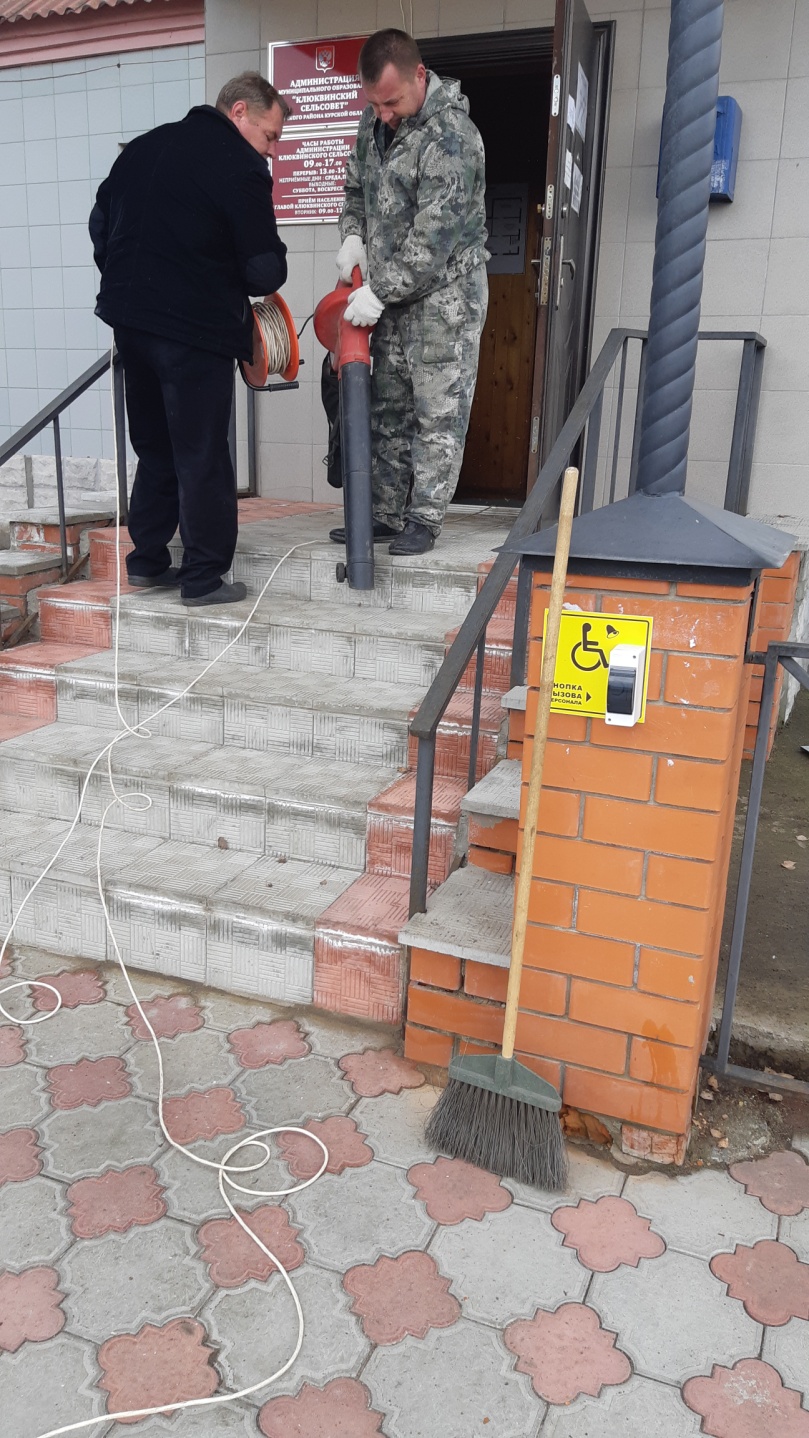 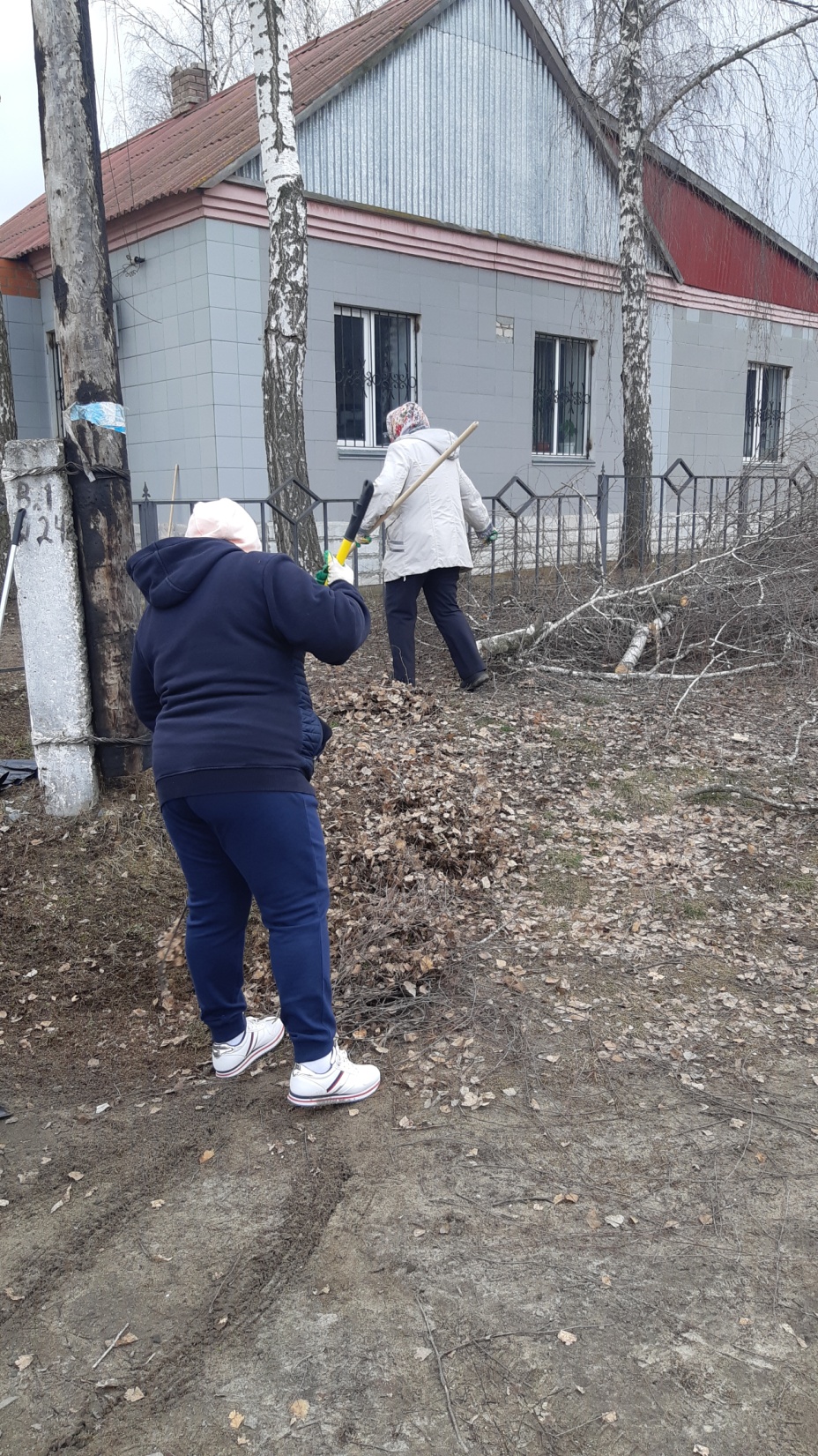 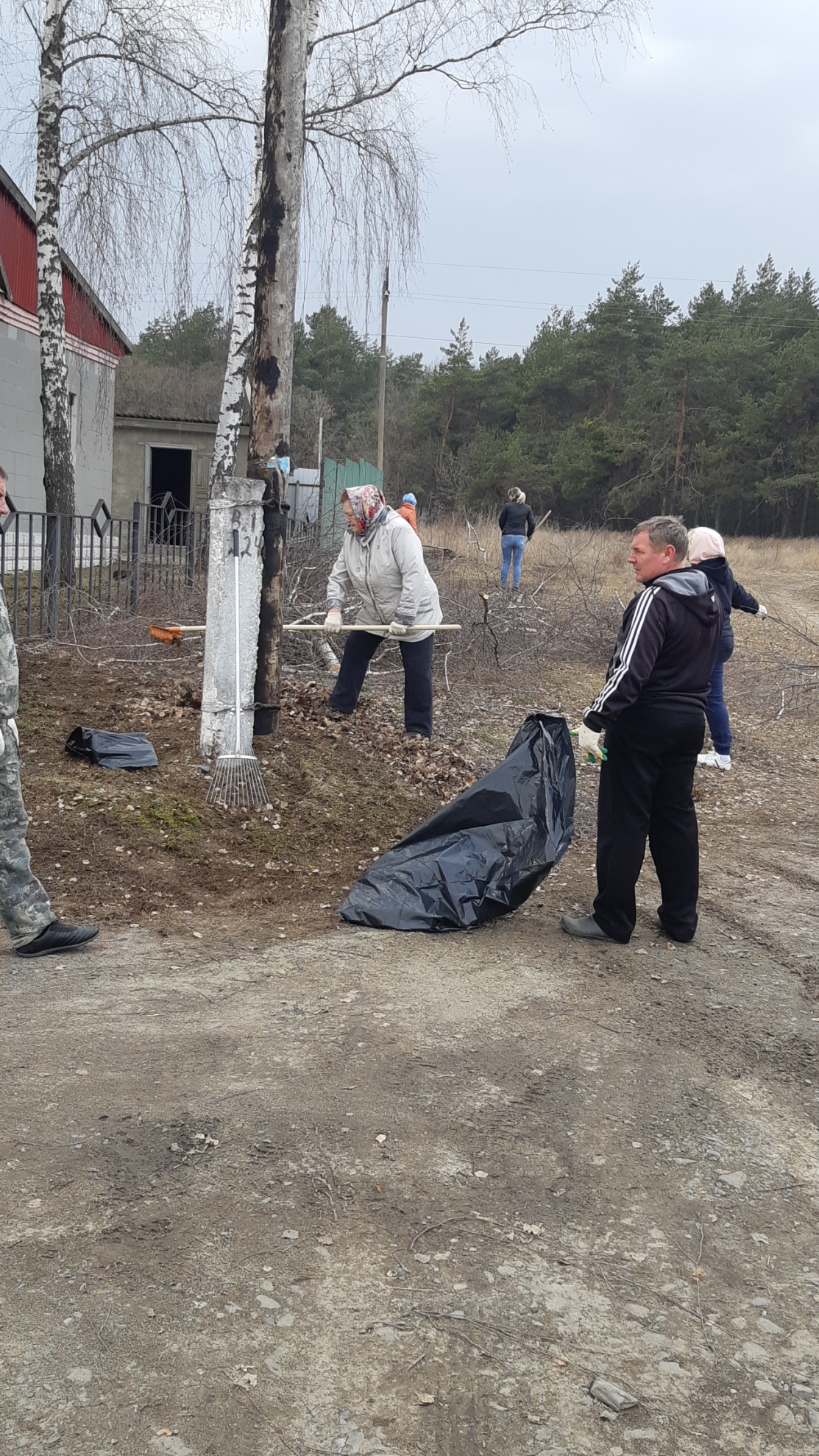 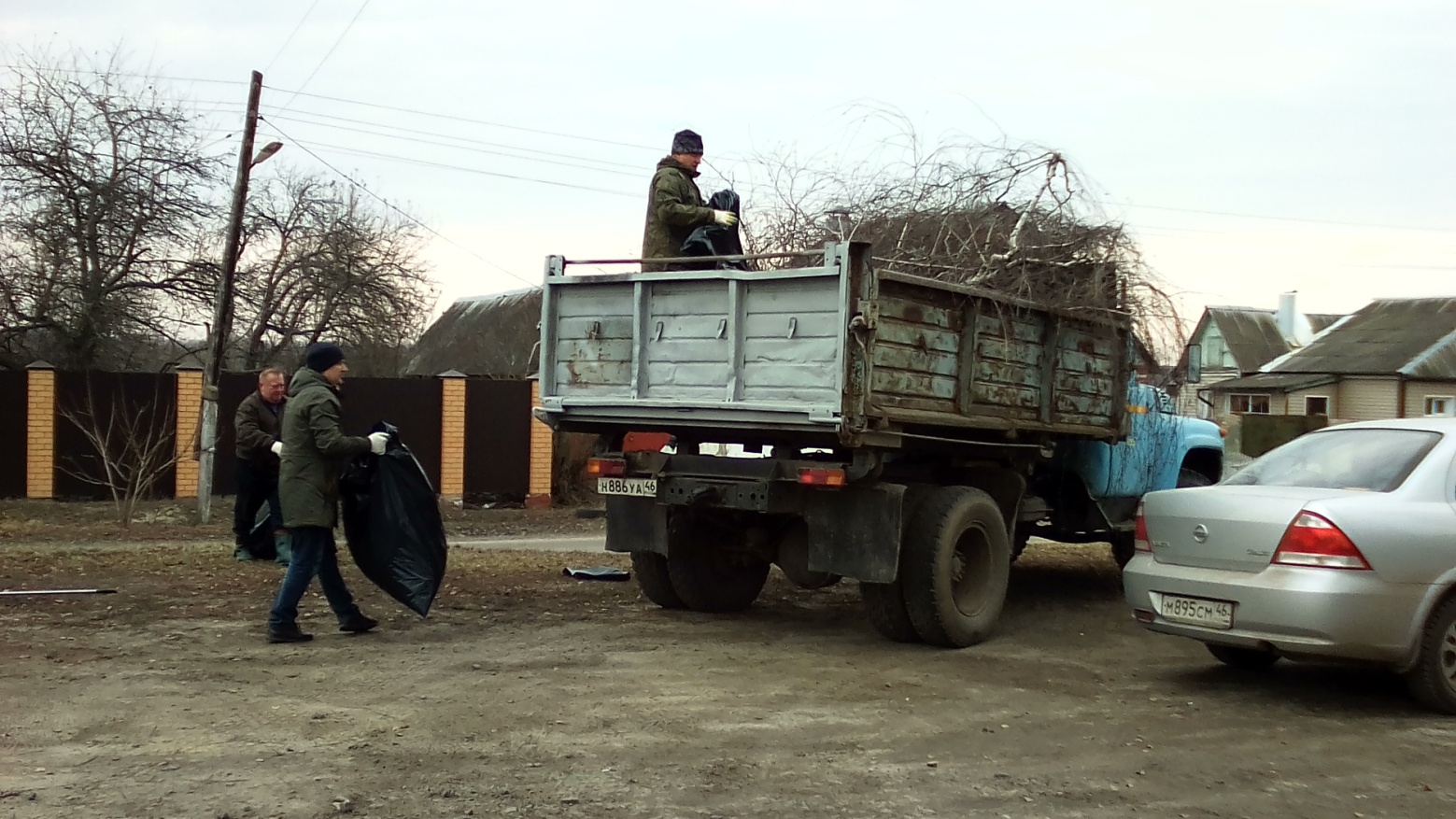 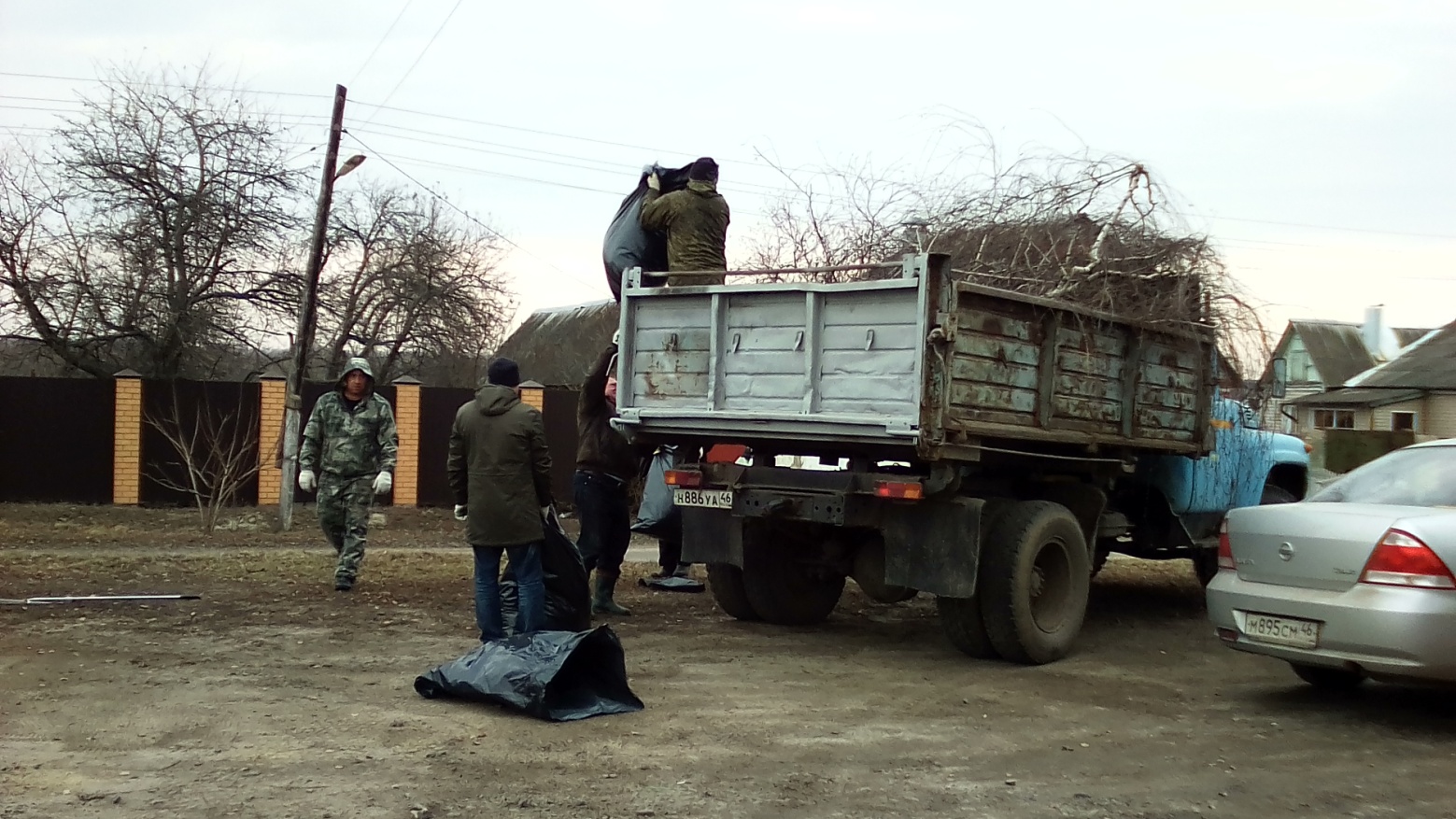 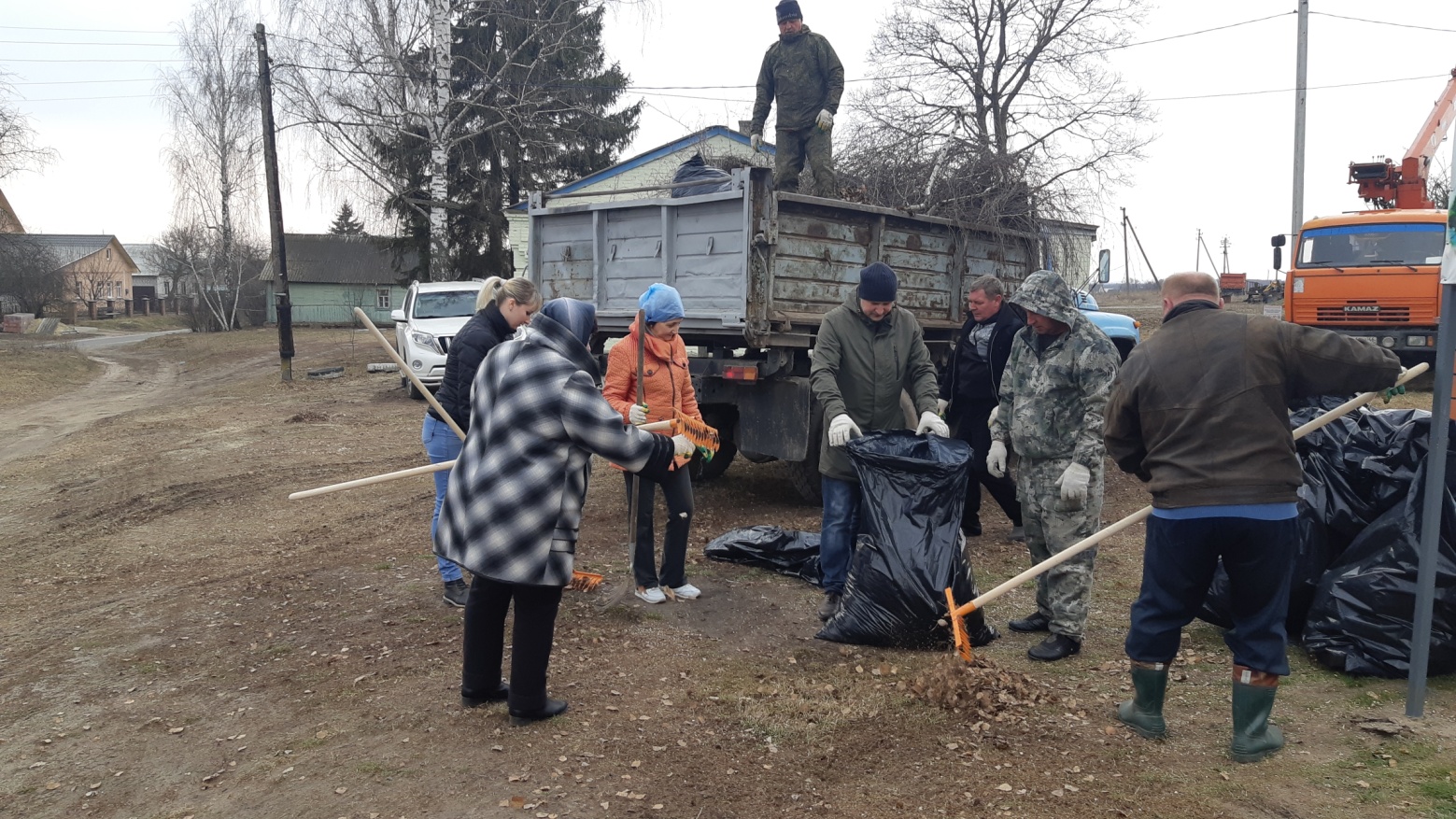 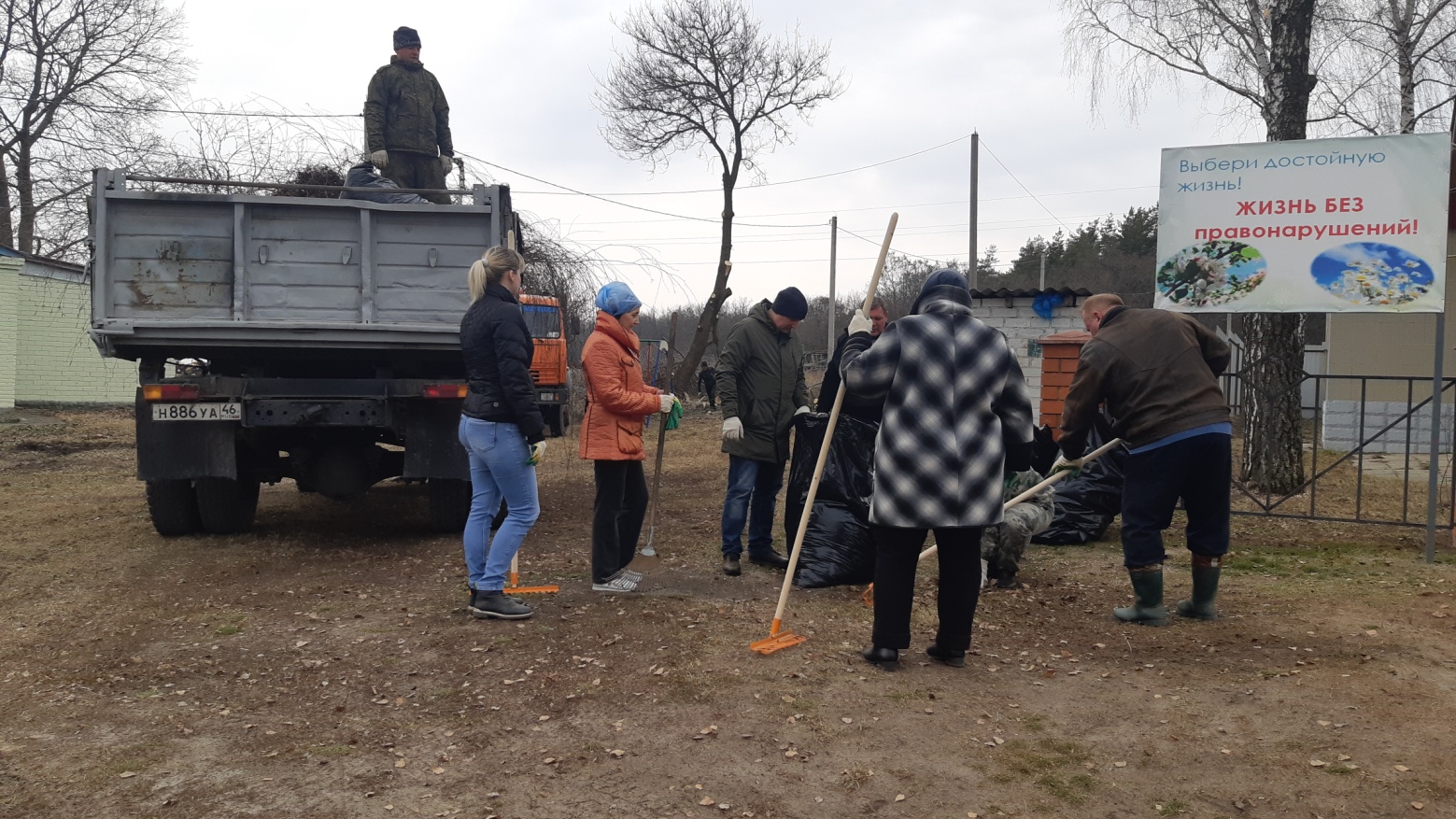 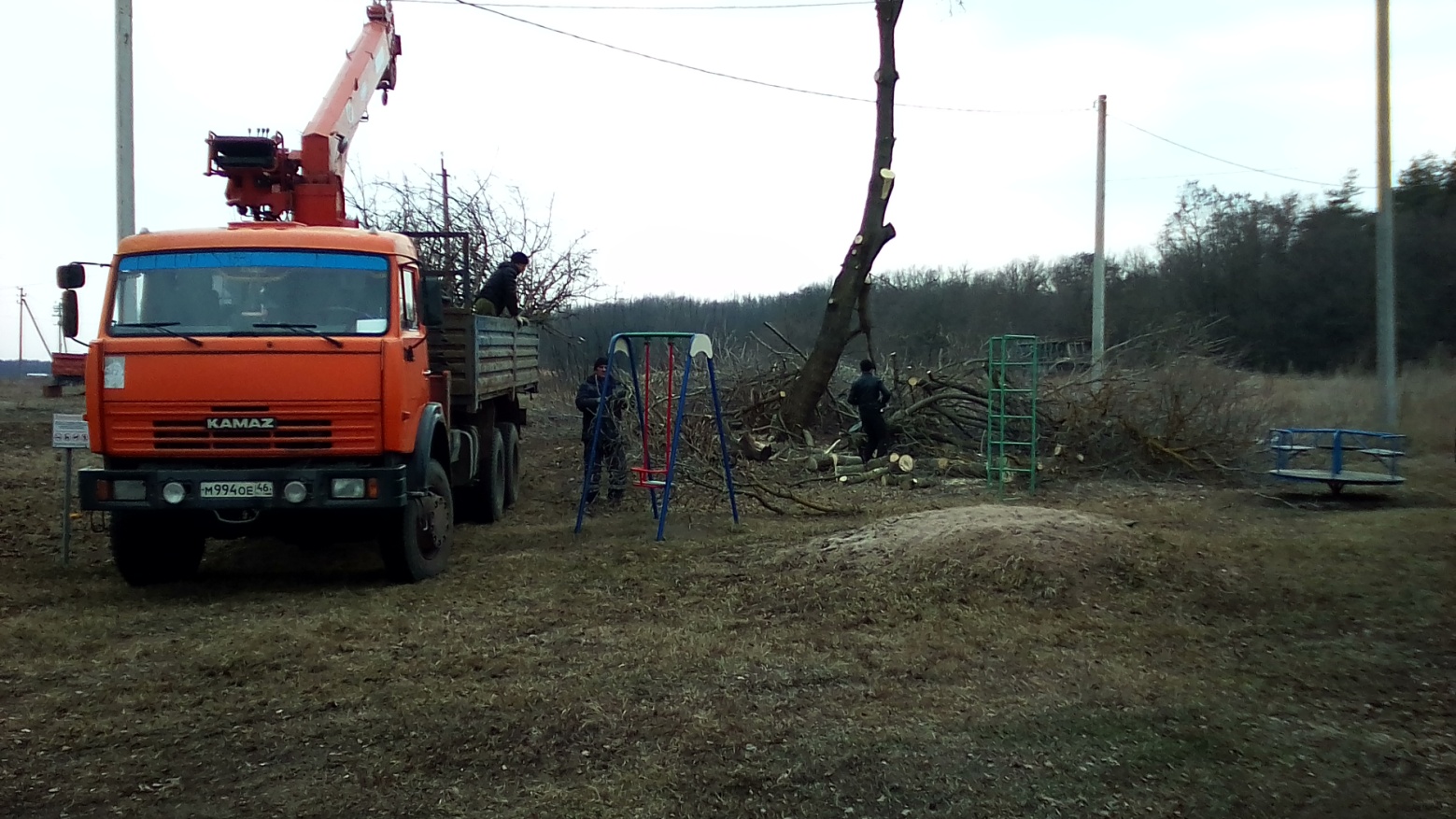 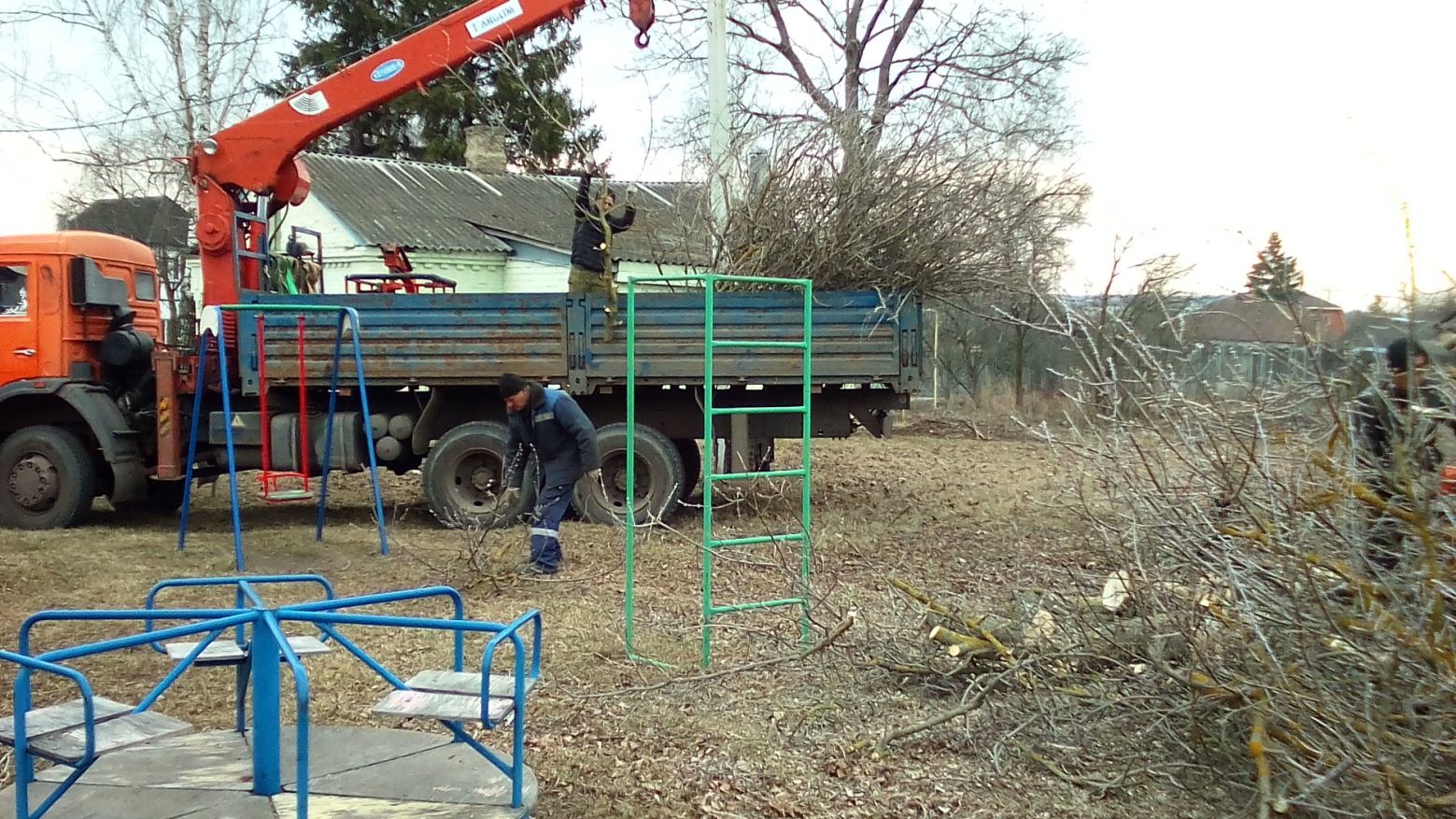 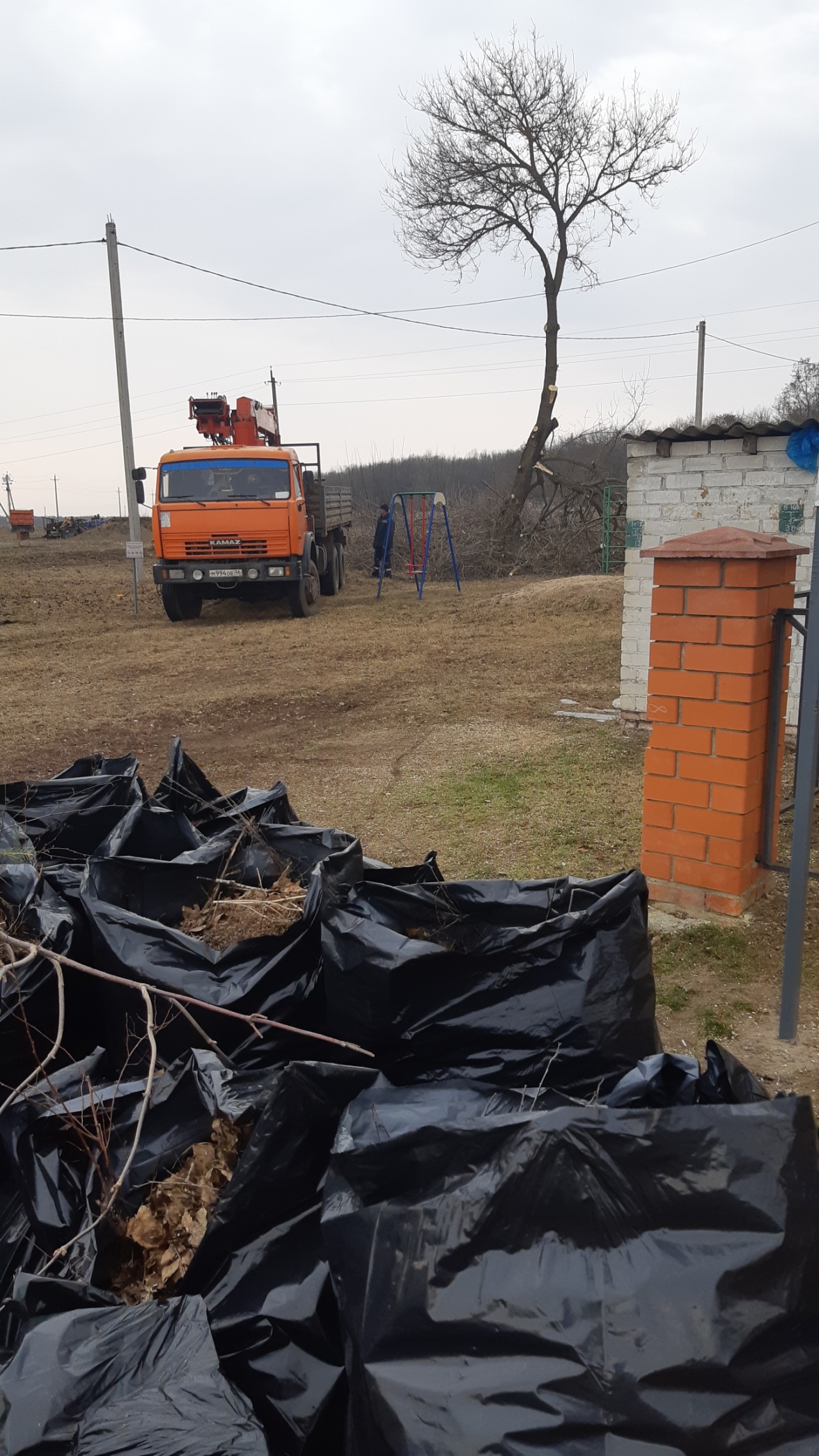 